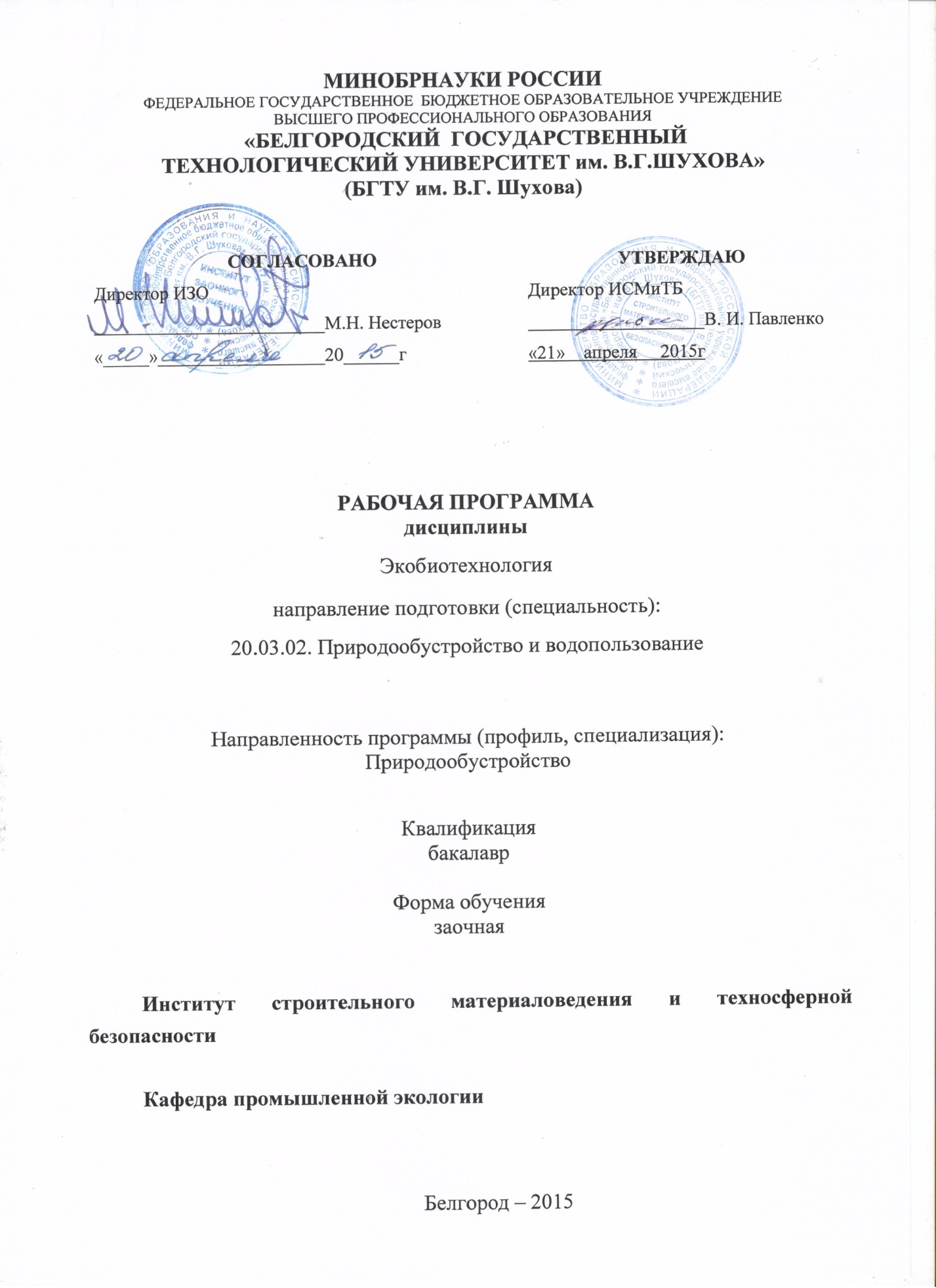 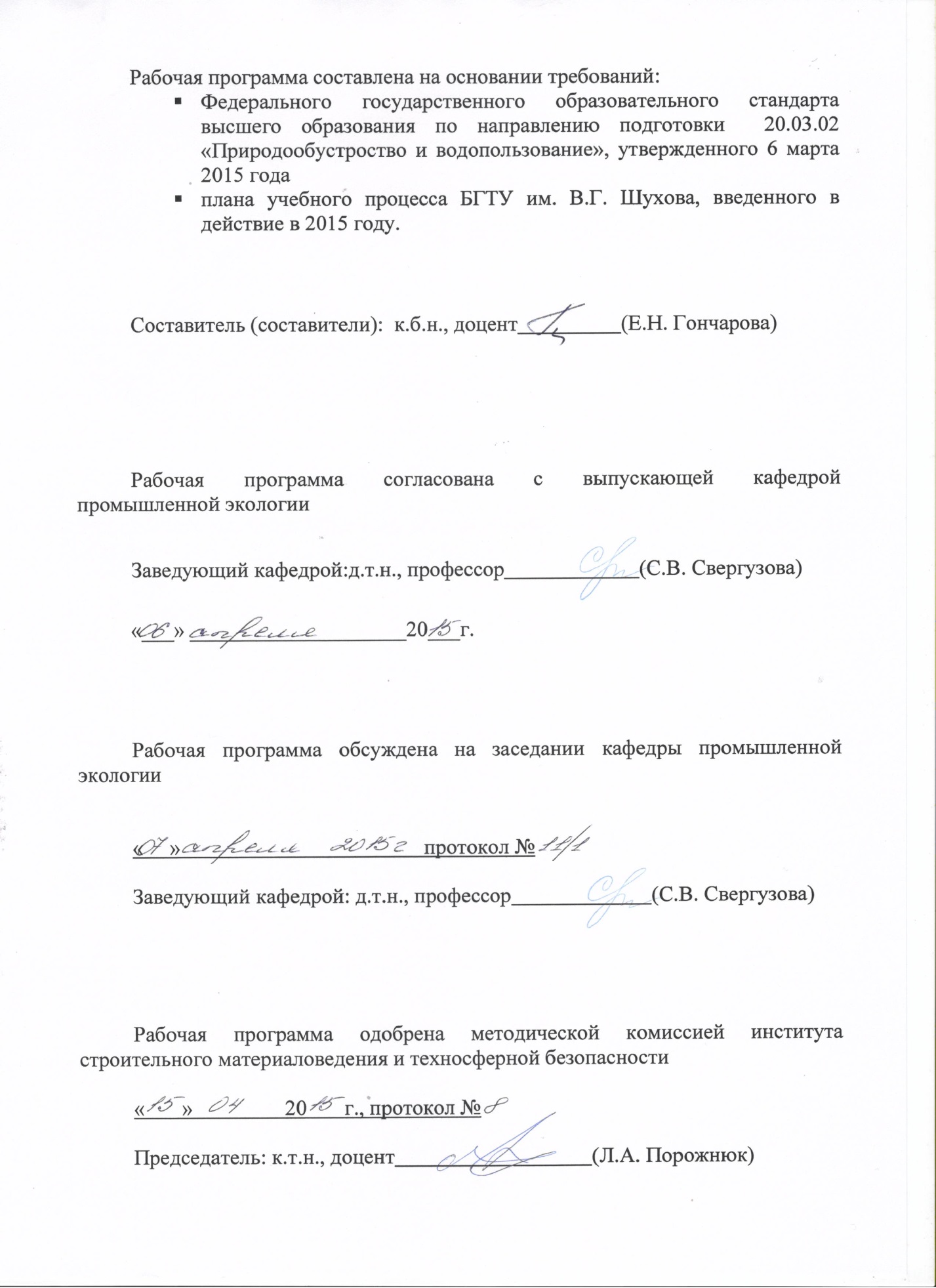 ПЛАНИРУЕМЫЕ РЕЗУЛЬТАТЫ ОБУЧЕНИЯ ПО ДИСЦИПЛИНЕМЕСТО ДИСЦИПЛИНЫ В СТРУКТУРЕ  ОБРАЗОВАТЕЛЬНОЙ ПРОГРАММЫСодержание дисциплины основывается и является логическим продолжением следующих дисциплин:Содержание дисциплины служит основой для изучения следующих дисциплин:ОБЪЕМ ДИСЦИПЛИНЫОбщая трудоемкость дисциплины составляет __4__ зач. единицы, _144_часа.СОДЕРЖАНИЕ ДИСЦИПЛИНЫ4.1 Наименование тем, их содержание и объемКурс_4,5_     Семестр _8,9_4.2. Содержание практических (семинарских) занятийПрактических занятий учебным планом не предусмотрено.4.3. Содержание лабораторных занятийФОНД ОЦЕНОЧНЫХ СРЕДСТВ ДЛЯ ПРОВЕДЕНИЯ ТЕКУЩЕГО КОНТРОЛЯ УСПЕВАЕМОСТИ, ПРОМЕЖУТОЧНОЙ АТТЕСТАЦИИ ПО ИТОГАМ ОСВОЕНИЯ ДИСЦИПЛИНЫ5.1. Перечень контрольных вопросов (типовых заданий)5.2. Перечень тем курсовых проектов, курсовых работ, их краткое содержание и объем.Курсовых проектов и работ учебным планом не предусмотрено.5.3. Перечень индивидуальных домашних заданий,расчетно-графических заданий.Учебным планом предусмотрено ИДЗ, целью которого является приобретение навыков расчетов основных кинетических параметров развития популяции микроорганизмов в различных условиях культивирования микроорганизмов, количественная оценка влияния экологических факторов на биохимические и физиологические характеристики природных и техногенных популяций.ИДЗ должно содержать следующие разделы:Титульный лист, расчетная часть, библиографический список литературыТребования к оформлениюИДЗ выполняется в объеме 7-10 страниц компьютерного текста формата А4 (210×297 мм), шрифт Times New Roman (кегль 14), межстрочный интервал – полуторный, выравнивание по ширине, абзацный отступ 1 см. Поля должны оставляться по всем четырем сторонам листа. Размер левого поля не менее 30 мм, правого не менее 10 мм; верхнего и нижнего полей не менее 20 мм. Рамки не обводятся. Разделы работы (задачи) следует нумеровать арабскими цифрами. Номер ставится в начале заголовка, после заголовка точка не ставится. Нумерация страниц должна быть сквозной, первой страницей является титульный лист (номер не ставится), на второй - задание, на третьей и последующих – решение задач, на последней – библиографический список литературы.Список литературы оформляется в соответствии с ГОСТ Р 7.0.5 – 2008 в алфавитном порядке. В тексте должны приводиться ссылки на литературу согласно порядковому номеру по списку, заключенному в квадратные скобки: [1].Расчетно-графические задания учебным планом не предусмотрены.5.4. Перечень контрольных работ.Контрольные работы учебным планом не предусмотрены.ОСНОВНАЯ И ДОПОЛНИТЕЛЬНАЯ ЛИТЕРАТУРА6.1. Перечень основной литературы1. Экобиотехнология: метод. указания к выполнению лаб. работ для студентов направления бакалавриата 200302 - Природообустройство / БГТУ им. В. Г. Шухова, каф. пром. экологии ; сост. Е. Н. Гончарова. - Белгород: Изд-во БГТУ им. В. Г. Шухова, 2015. - 98 с.2. Биотехнология : учеб. пособие / Ю. О. Сазыкин, С. Н. Орехов, И. И. Чакалева И.И. - М.: Академия, 2006. - 254 с.3. Основы микробиологии и биотехнологии : учеб. пособие для студентов / Е. Н. Гончарова; БГТУ им. В. Г. Шухова. - Белгород : Изд-во БГТУ им. В. Г. Шухова, 2011. - 228 с.6.2. Перечень дополнительной литературы1. Биотехнология: метод. указания к выполнению УНИРС для студентов направления бакалавриата 280100.62 - Природообустройство и водопользование /БГТУ им. В. Г. Шухова, каф.пром.экологии ; сост.: В. А. Юрченко, Е. Н. Гончарова. - Белгород : Изд-во БГТУ им. В. Г. Шухова, 2012. - 54 с.2. Экобиотехнология : метод. указания к выполнению самостоят. работы для студентов направления бакалавриата 280100.62 - Природообустройство и водопользование / БГТУ им. В. Г. Шухова, каф. пром. экологии ; сост.: Е. Н. Гончарова, В. А. Юрченко. - Белгород : Изд-во БГТУ им. В. Г. Шухова, 2012. - 42 с.3.  Научные основы экобиотехнологии : учеб. пособие / А. Е. Кузнецов, Н. Б. Градова. - М. : Мир, 2006. - 503 с.7. Павлинова И.И. Совершенствование методов биотехнологии в строительстве и эксплуатации систем водоснабжения и водоотведения [Электронный ресурс]: монография/ Павлинова И.И., Алексеев Л.С., Неверова М.А.— Электрон. текстовые данные.— М.: Московский государственный строительный университет, ЭБС АСВ, 2014.— 148 c.— Режим доступа: http://www.iprbookshop.ru/23741.— ЭБС «IPRbooks».8. Белясова Н.А. Микробиология: учебник/ Белясова Н.А.— Электрон. текстовые данные.— Минск: Вышэйшая школа, 2012.— 443 c.— Режим доступа: http://www.iprbookshop.ru/20229.— ЭБС «IPRbooks».443 c.— Режим доступа: http://www.iprbookshop.ru/20229.— ЭБС «IPRbooks».6.3. Перечень интернет ресурсов1. http://cbio.ru/page/51/id/4162/ - интернет-журнал о коммерческих биотехнологиях.2. www.biotechnolog.ru - сайт о биотехнологии.3. http://www.ecoaccord.org – сайт центра «Эко-Согласие» по проблемам окружающей среды и устойчивого развития.http://www.BioDat.ru/ представлена База данных по экологическим ресурсам, биоразнообразию и др. http://www.ecoindustry.ru/ - Экология производства (научно-практический портал)http://www.ecoline.ru - Информационный ресурс «Эколайн» содержит научные, справочные, методические и учебные материалы, посвящённые вопросам обеспечения экологической безопасности, повышения энергоэффективности экономики, распространения наилучших доступных технологий в ключевых отраслях промышленности.http://www.sevin.ru/fundecology/ - научно-образовательный портал фундаментальной экологии.http://portaleco.ru/katalog-sajtov/ekologicheskie-sajty.html - экологический портал.http://ecoinformatica.srcc.msu.ru/ - сайт библиографической информации по экологии.http://ecology-portal.ru/ - экологический портал.http://www.ecolife.ru/ сайт журнала «Экология и жизнь».http://www.isjaee.com/jour -международный научный журнал «Альтернативная энергетика и экология».http://zeleneet.com – сайт «Зеленый мир» (альтернативная энергетика)http://www.elibrary.ru - научная электронная библиотекаhttp://e.lanbook.com – электронная библиотечная система издательства «Лань»http://www.iprbookshop.ru/ - электронно-библиотечная системаМАТЕРИАЛЬНО-ТЕХНИЧЕСКОЕ И ИНФОРМАЦИОННОЕ ОБЕСПЕЧЕНИЕУчебные аудитории для проведения занятий лекционного типа, групповых и индивидуальных консультаций, текущего контроля и промежуточной аттестации, имеющие специализированную мебель, мультимедийный проектор, переносной экран и ноутбук, а также помещения для самостоятельной работы обучающихся, оснащенные компьютерной техникой с возможностью подключения к сети "Интернет" и обеспечением доступа в электронную информационно-образовательную среду организации.Специализированная аудитория для проведения лабораторных занятий, оснащенная специализированной мебелью, ламинарным микробиологическим боксом, аналитическими весами, климостатом Р2, микроскопом Levenhuk D870T, микроскопом МБС-10, микроскопом Р-15, микроскопом УМ-301, микроскопом Р-11, осветителем МОЛ-ОИ 18А, осветителем ОИ-32, шкафом сушильным LF-404.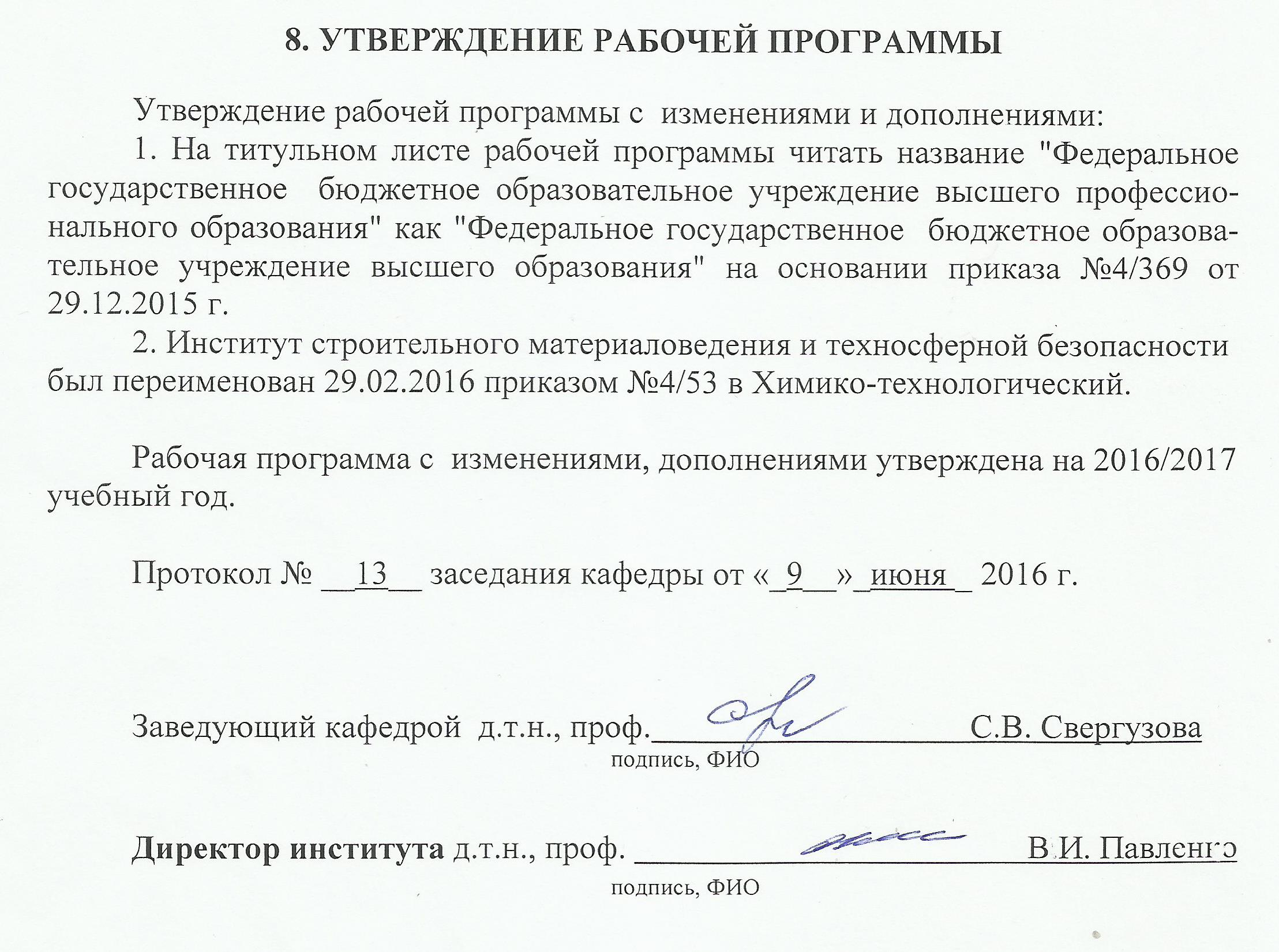 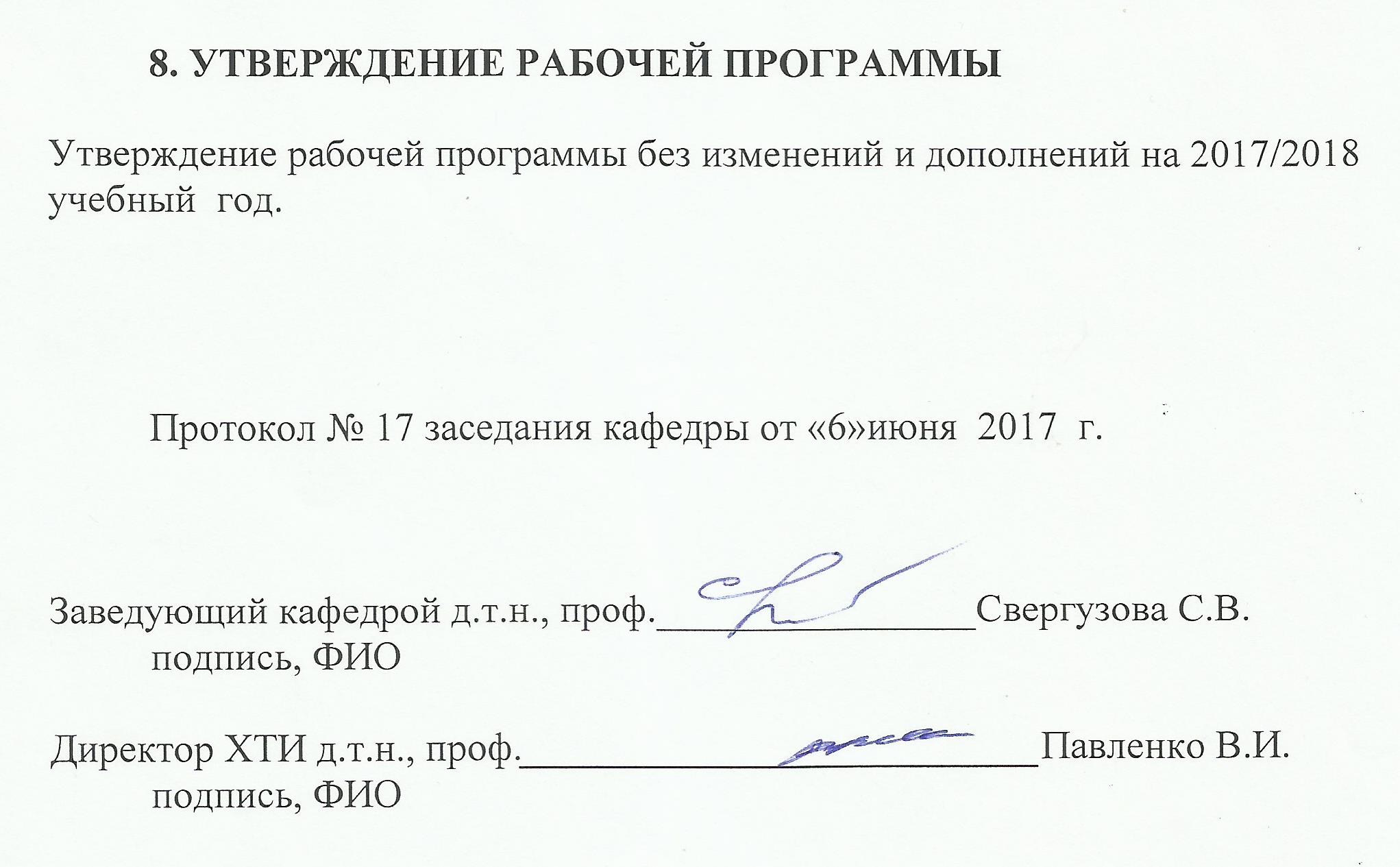 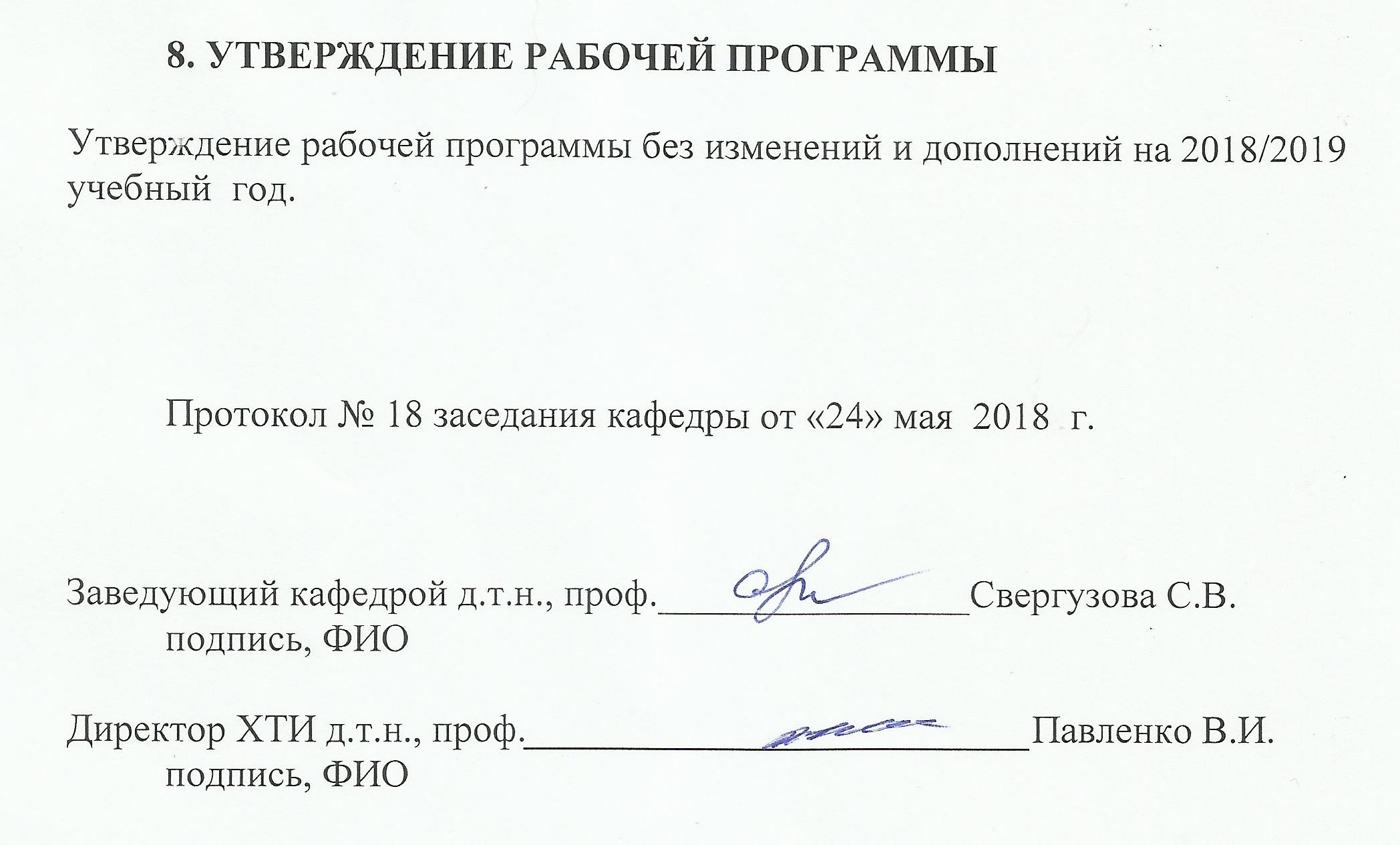 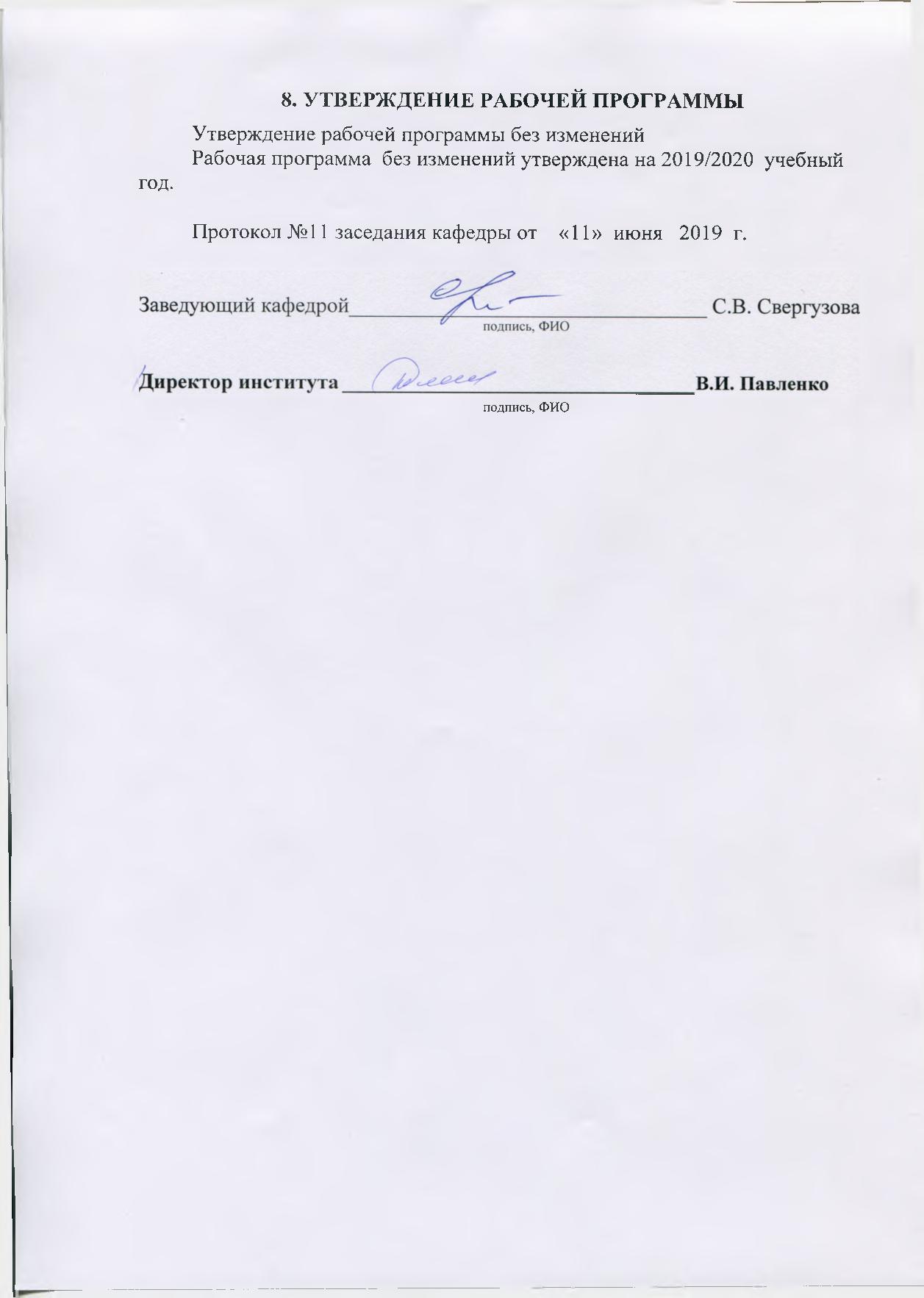 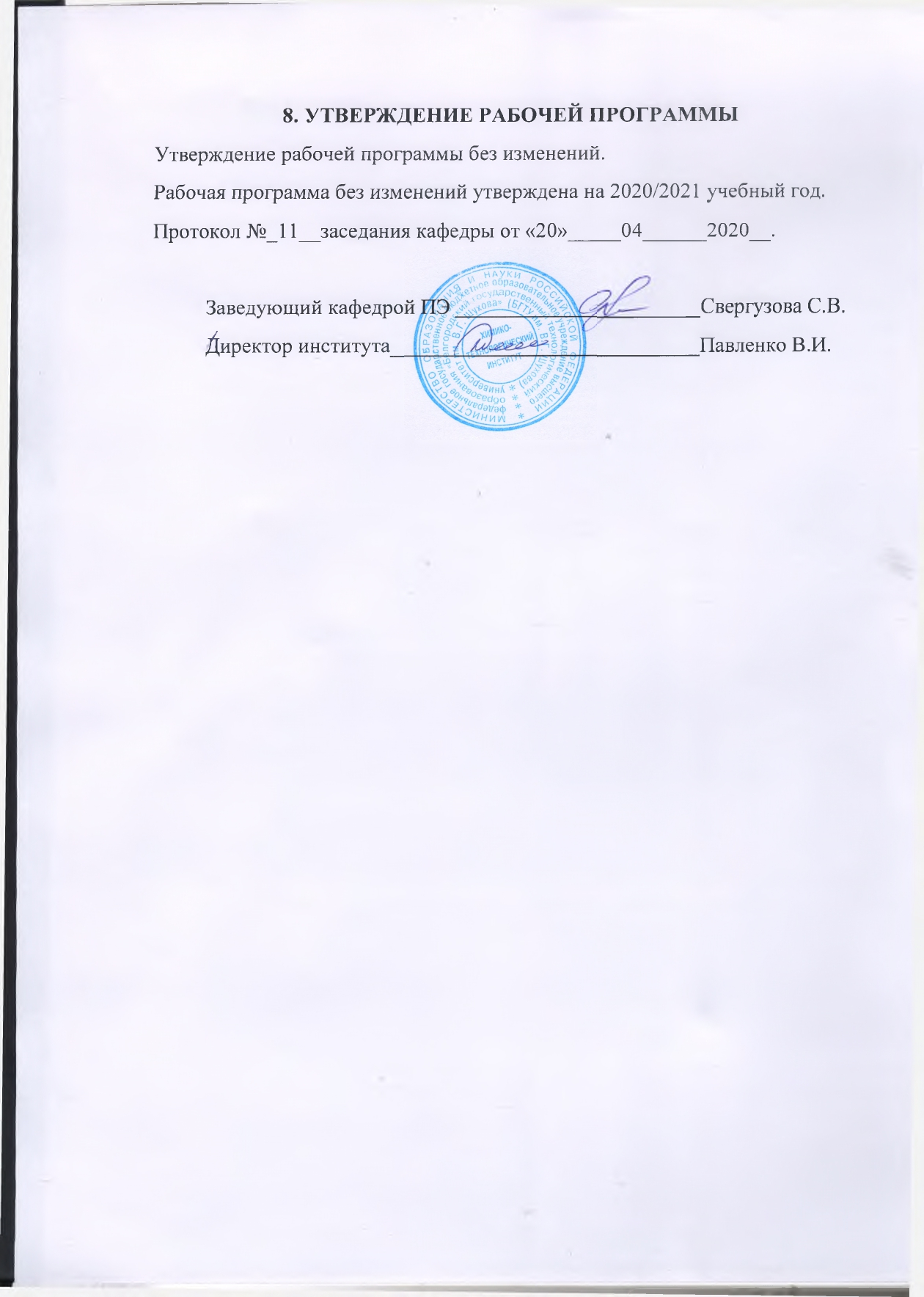 ПРИЛОЖЕНИЯПриложение №1. Методические указания для обучающегося по освоению дисциплины.Целью изучения курса «Экобиотехнология» является формирование у будущих специалистов ответственности за состояние окружающей среды и компетентного решения в будущем вопросов рационального использования природных ресурсов, а также практических навыков анализа сложных явлений в окружающей среде в условиях глобального экологического кризиса. Экобиотехнология – прикладная наука, и ее изучение обязательно должно сопровождаться выполнением студентами лабораторных работ, в ходе которых они получают непосредственное подтверждение теоретическим положениям, излагаемым в лекциях, приобретают навыки в постановке и проведении различных экспериментов. Таким образом, занятия проводятся в виде лекций и лабораторных работ. Интерактивными методами обучения являются дискуссии, обсуждения, защита выполненных лабораторных работ.Лекционные и лабораторные занятия выполняют следующие задачи: стимулируют регулярное изучение рекомендуемой литературы, а также внимательное отношение к материалу, содержащемуся в лекционном курсе; закрепляют знания, полученные в процессе изучения теоретического материала; расширяют объем полученных навыков и умений; позволяют применить полученные знания на практике; прививают навыки самостоятельного мышления; позволяют преподавателю проверить уровень знаний студентов.Большое значение для изучения курса имеет самостоятельная работа студентов, в ходе которой происходит подготовка студентов к лекциям и лабораторным занятиям.Успешное изучение курса требует посещения лекций и активной работы на лабораторных занятиях, выполнения всех учебных заданий и систематической самостоятельной работы. В ходе лекции студент должен вести краткий конспект. Перед подготовкой к любым видам занятий необходимо просматривать пройденный материал, проверяя свои знания.Формы контроля знаний студентов предполагают текущий и итоговый контроль. Текущий контроль знаний проводится в форме опросов на лабораторных занятиях, проведения контрольной работы в виде тестирования. Формой итогового контроля является экзамен.Распределение материала дисциплины по темам и требования к ее освоению содержатся в Рабочей программе дисциплины, которая определяет содержание и особенности изучения курса. Исходный этап изучения курса «Экобиотехнология» предполагает ознакомление с Рабочей программой, характеризующей основные изучаемые модули курса, распределение видов занятий, виды контроля знаний и контрольные вопросы. Первый модуль курса посвящен рассмотрению основных понятий наук непосредственно связанных с «Экобиотехнологией»: «Микробиология» и «Биотехнология». Необходимо показать студентам чрезвычайное разнообразие микроорганизмов, особенности функционирования микробиоценозов в окружающей среде, основные методы изучения микробов. Второй и третий модули курса посвящены рассмотрению основных представлений промышленной экологии. Особое внимание следует уделить таким понятиям как  аэробная и анаэробная очистка сточных вод и переработка осадков, оптимальные параметры технологических процессов и др.Осуществлять проверку усвоения основных понятий, классификаций и тенденций эффективнее всего в форме опросов перед началом лабораторных занятий. Кроме опросов необходимо для контроля усвоения учебного материала проводить тестирование.Самостоятельная работа является главным условием успешного освоения изучаемой учебной дисциплины и формирования высокого профессионализма будущих специалистов.Изучение отдельных тем курса необходимо осуществлять в соответствии с поставленными в них целями, их значимостью, основываясь на содержании и вопросах, поставленных в лекции преподавателя и приведенных в методических изданиях по курсу «Экобиотехнологии». В учебниках и учебных пособиях, представленных в списке рекомендуемой литературы, содержатся возможные ответы на поставленные вопросы. Инструментами освоения учебного материала являются основные термины и понятия, составляющие категориальный аппарат дисциплины и содержащиеся в учебных пособиях, приведенных в основном и дополнительном списке литературы. Их осмысление, запоминание и практическое использование являются обязательным условием овладения курсом. Для более глубокого изучения проблем курса при подготовке к  контрольной работе необходимо ознакомиться с публикациями в периодических изданиях Научной библиотеки БГТУ им. В.Г. Шухова. Поиск и подбор таких изданий, статей, материалов и монографий осуществляется на основе библиографических указаний и предметных каталогов.Для обеспечения систематического контроля над процессом усвоения тем курса следует пользоваться экспрессным методом контроля – тестированием. Если при ответах на сформулированные в перечне вопросы возникнут затруднения, необходимо очередной раз вернуться к изучению соответствующей темы, либо обратиться за консультацией к преподавателю.Успешное освоение курса дисциплины возможно лишь при систематической работе при подготовке к занятиям, требующей глубокого осмысления и повторения пройденного материала, поэтому необходимо делать соответствующие записи по каждой теме со своими комментариями и возникшими вопросами, которые могут обсуждаться затем совместно со всеми студентами перед выполнением лабораторных занятий.Формируемые компетенцииФормируемые компетенцииТребования к результатам обученияКод компетенцииКомпетенцияПрофессиональныеПрофессиональныеПрофессиональныеПК-1Способность принимать профессиональные решения при строительстве и эксплуатации объектов природообустройства и водопользованияВ результате освоения дисциплины обучающийся долженЗнать: понятийно-терминологический аппарат экобиотехнологии; экобиотехнологические методы для решения задач, возникаемых при строительстве и эксплуатации объектов природообустройства и водопользованияУметь: выбирать структуру и параметры функционирования биоценоза для конкретных объектов природообустройства и водопользования; проводить наблюдения за его составом; корректировать экологические параметры с целью реализации оптимального решения в определенной ситуации.Владеть: основными разработками эффективных экобиотехнологий на конкретных предприятиях очистки сточных вод (переработка и утилизация ила, биодеградация твердых отходов и др.), ликвидации токсичных  и  опасных отходов, а также в аварийных ситуациях.№Наименование дисциплины (модуля)Территориальная охрана природно-техногенных комплексовИнженерная геодезияИнженерные конструкцииМеханика грунтов, основания и фундаментыМатериаловедение и технология конструкции материаловГидравликаПроектирование сооружений и оборудования по обращению с отходамиОсновы дендрологии и ландшафтного дизайнаСовременные технологии обустройства техногенных и природных ландшафтов№Наименование дисциплины (модуля)Экологическая инфраструктура городских территорийЭкоурбанистикаПреддипломная практикаВид учебной работыВсегочасовУстановочная сессияСеместр №8Семестр№ 9Общая трудоемкость дисциплины, час1444140Контактная работа (аудиторные занятия), в т.ч.:18216лекции1028лабораторные88практическиеСамостоятельная работа студентов, в том числе:1262124Курсовой проект Курсовая работа Расчетно-графическое задание Индивидуальное домашнее задание 99Другие виды самостоятельной работы81279Форма промежуточная аттестация (экзамен)3636№ п/п№ п/пНаименование раздела(краткое содержание)Объем на тематический раздел по видам учебной нагрузки, час Объем на тематический раздел по видам учебной нагрузки, час Объем на тематический раздел по видам учебной нагрузки, час Объем на тематический раздел по видам учебной нагрузки, час № п/п№ п/пНаименование раздела(краткое содержание)ЛекцииПрактические занятияЛабораторные занятияСамостоятельная работа Установочная сессияУстановочная сессияУстановочная сессияУстановочная сессияУстановочная сессияУстановочная сессияУстановочная сессияПредмет, задачи и перспективы развития биотехнологии и экобиотехнологии. Краткий исторический очерк развития науки. Значение экобиотехнологии для других отраслей народного хозяйства и для защиты окружающей среды.22Введение в био- и экобиотехнологиюВведение в био- и экобиотехнологиюВведение в био- и экобиотехнологиюВведение в био- и экобиотехнологиюВведение в био- и экобиотехнологиюВведение в био- и экобиотехнологиюВведение в био- и экобиотехнологиюСтроение клетки. Формы и размеры микроорганизмов. Методы окраски микроорганизмов. Прокариотные и эукариотные микроорганизмы, особенности их организации. Принципы систематики микроорганизмов. Водоросли, актиномицеты, микромицеты, вирусы. Значение микроорганизмов в природе и современных биотехнологиях и использование их для очистки от загрязнений. Основные отличия экобиотехнологических методов от биотехнологических. Основные различия в функционировании биоценозов промышленных и природных экосистем.Строение клетки. Формы и размеры микроорганизмов. Методы окраски микроорганизмов. Прокариотные и эукариотные микроорганизмы, особенности их организации. Принципы систематики микроорганизмов. Водоросли, актиномицеты, микромицеты, вирусы. Значение микроорганизмов в природе и современных биотехнологиях и использование их для очистки от загрязнений. Основные отличия экобиотехнологических методов от биотехнологических. Основные различия в функционировании биоценозов промышленных и природных экосистем.2218Основные свойства микроорганизмов, используемые в биотехнологияхОсновные свойства микроорганизмов, используемые в биотехнологияхОсновные свойства микроорганизмов, используемые в биотехнологияхОсновные свойства микроорганизмов, используемые в биотехнологияхОсновные свойства микроорганизмов, используемые в биотехнологияхОсновные свойства микроорганизмов, используемые в биотехнологияхОсновные свойства микроорганизмов, используемые в биотехнологияхФизиология микроорганизмов. Химический состав микроорганизмов. Типы питания микробов. Дыхание микробов. Ферменты, их роль в превращении веществ микроорганизмами. Рост и размножение микроорганизмов. Микробопитательные среды, их классификация. Методы обнаружения и выделения микроорганизмов.Основные понятия генетики. Прикладная клеточная и генная инженерия.Основы кинетики биохимических реакций. Основные особенности функционирования природных экосистем, биоценозов в природных средах. Экосистемы водных и почвенных сред. Самоочищающая способность природных экосистем.Влияние факторов внешней среды на жизнедеятельность микроорганизмов. Основные факторы загрязнения окружающей среды и их источники. Ксенобиотики. Биологические агенты как факторы загрязнения природных сред.Физиология микроорганизмов. Химический состав микроорганизмов. Типы питания микробов. Дыхание микробов. Ферменты, их роль в превращении веществ микроорганизмами. Рост и размножение микроорганизмов. Микробопитательные среды, их классификация. Методы обнаружения и выделения микроорганизмов.Основные понятия генетики. Прикладная клеточная и генная инженерия.Основы кинетики биохимических реакций. Основные особенности функционирования природных экосистем, биоценозов в природных средах. Экосистемы водных и почвенных сред. Самоочищающая способность природных экосистем.Влияние факторов внешней среды на жизнедеятельность микроорганизмов. Основные факторы загрязнения окружающей среды и их источники. Ксенобиотики. Биологические агенты как факторы загрязнения природных сред.2220Экобиотехнологии, используемые при переработке отходовЭкобиотехнологии, используемые при переработке отходовЭкобиотехнологии, используемые при переработке отходовЭкобиотехнологии, используемые при переработке отходовЭкобиотехнологии, используемые при переработке отходовЭкобиотехнологии, используемые при переработке отходовОтходы, их воздействие на экосистемы. Микробиологическая переработка отходов. Пути их утилизации и обезвраживания. Переработка растительного сырья и углеводсодержащих отходов в белок одноклеточных организмов. Силосование. Компостирование. Биоконверсия растительного сырья в топливо. Вермикомпостирование и вермикультивирование. Использование микроорганизмов для извлечения из руд цветных, редких металлов, золота и урана и очистки сточных вод от металлов. Использование микроорганизмов при добыче нефти и угля. Биотехнологические способы очистки от нефти. Экобиотехнологии в сельском хозяйстве. Основные группы биопрепаратов и способы их получения, биологические методы переработки отходов.2220Экобиотехнологии в очистке окружающей среды от загрязняющих веществ Экобиотехнологии в очистке окружающей среды от загрязняющих веществ Экобиотехнологии в очистке окружающей среды от загрязняющих веществ Экобиотехнологии в очистке окружающей среды от загрязняющих веществ Экобиотехнологии в очистке окружающей среды от загрязняющих веществ Экобиотехнологии в очистке окружающей среды от загрязняющих веществ Трансформация приоритетных химических и биологических загрязнителей, основные группы микроорганизмов – биодеструкторов загрязнений и способы их селекции и конструирования. Экобиотехнологии в очистке газовых выбросов. Биологические основы очистки и дезодорации газов. Аппаратурные и технологические решения.Классификация методов биологической очистки. Общие принципы очистки сточных вод и организации очистных сооружений. Основные показатели очистки биологической очистки сточных вод. Активный ил. Процесс аэробной очистки сточных вод. Проблемы вспухания и пенообразования и методы борьбы с этими явлениями. Денитрификация.Процессы анаэробной очистки. Метаногенерация. Переработка и утилизация активного ила очистных сооружений. Биологическая очистка в естественных условиях.Методы биоремедиации природных сред. Модернизация существующих методов очистки и разработка технологических схем биотехнологий в природных условиях, методики их технико-экономической и эколого-экономической оценки.2221ВСЕГО10881№ п/пНаименование раздела дисциплиныНаименование раздела дисциплиныТема лабораторного занятияТема лабораторного занятияК-во часовК-во часов СРСсеместр №_9_семестр №_9_семестр №_9_семестр №_9_семестр №_9_семестр №_9_семестр №_9_11Введение в био- и экобиотехнологиюВведение в био- и экобиотехнологиюМикроскоп. Простой метод окрашивания микроорганизмов. Морфология микроорганизмов (водоросли, грибы, вирусы, простейшие). Формы и размеры микроорганизмов. Сложные методы окрашивания микроорганизмов. Метод окраски по Граму.1122Введение в био- и экобиотехнологиюВведение в био- и экобиотехнологиюЭкологическая физиология микроорганизмов. Споры. Другие покоящиеся формы микробов. Запасные питательные вещества. Действие на рост микроорганизмов различных факторов окружающей среды. Химические факторы, их практическое применение. Влияние тяжелых металлов на рост микроорганизмов (дрожжей Saccharomyces cerevisiae). Микробопитательные среды. Методы стерилизации оборудования и сред. Приготовление питательной среды для органотрофов и хемолитотрофов. Таксономия и систематика микроорганизмов. Изучение техники посева и пересева культур микроорганизмов1133Основные свойства микроорганизмов, используемые в биотехнологияхОсновные свойства микроорганизмов, используемые в биотехнологияхМорфология грибов. Плесневые грибы. Роль в окружающей среде. Культивирование микроорганизмов. Методы подсчета их количества.1144Основные свойства микроорганизмов, используемые в биотехнологияхОсновные свойства микроорганизмов, используемые в биотехнологияхИзучение биохимических свойств микроорганизмов. Различные виды брожения (спиртовое, маслянокислое, ацетон-бутаноловое, метановое). Использование микроорганизмами различных форм азота. Определение внеклеточных ферментов. Получение микробной биомассы с использованием отходов. Виды культивирования микроорганизмов. Использование в экобиотехнологии. Определение экономического коэффициента роста микробной популяции.1155Экобиотехнологии, используемые при переработке отходовЭкобиотехнологии, используемые при переработке отходовИзучение последовательности разложения микроорганизмами отходов органической природы. Переработка сельскохозяйственных отходов1155Экобиотехнологии, используемые при переработке отходовЭкобиотехнологии, используемые при переработке отходовБиологические методы очистки сточных вод. Активный ил. Определение дегидрогеназной активности (ДГА) биомассы микроорганизмов1166Экобиотехнологии в очистке окружающей среды от загрязняющих веществЭкобиотехнологии в очистке окружающей среды от загрязняющих веществМикробиологическое исследование воды, воздуха и почвы. Обезвреживание выбросов, содержащих сероводорода с помощью тионовых бактерий.22ИТОГО:ИТОГО:ИТОГО:ИТОГО:ИТОГО:8816№ п/пНаименованиераздела дисциплиныСодержание вопросов (типовых заданий)1Введение в био- и экобиотехнологиюЭкобиотехнология и биотехнология. Предмет, основные задачи наук. Периоды развития био- и экотехнологии. 2Введение в био- и экобиотехнологиюСтроение микробной клетки. Основные структуры клеток микроорганизмов. 3Введение в био- и экобиотехнологиюСтроение животной клетки. Основные структуры клеток микроорганизмов.4Введение в био- и экобиотехнологиюСтроение растительной  клетки. Основные структуры. 5Введение в био- и экобиотехнологиюСравнение эукариотической и прокариотической клеток.6Введение в био- и экобиотехнологиюЖгутики, фибрии, пили. Особенности их строения и краткая характеристика.7Введение в био- и экобиотехнологиюОсобенности строения и состава клеточных стенок микроорганизмов. Грамотрицательные и грамположительные бактерии.8Введение в био- и экобиотехнологиюОсновные виды систематик микроорганизмов.  Систематика по Берджи.9Введение в био- и экобиотехнологиюКаковы особенности строения нуклеиновой кислоты у прокариот и эукариот? Основные понятия генетики.10Введение в био- и экобиотехнологиюМорфологические формы микроорганизмов. Приготовление фиксированных мазков препаратов. Виды окрашивания микроорганизмов.11Введение в био- и экобиотехнологиюКаков состав природных и промышленных биоценозов? Биоразнообразие этих биоценозов.12Введение в био- и экобиотехнологиюКаковы основные различия в функционировании биоценозов промышленных и природных экосистем?13Введение в био- и экобиотехнологиюКаково действие на рост микроорганизмов различных факторов окружающей среды? 14Введение в био- и экобиотехнологиюКакие химические факторы являются определяющими в окружающей среде?15Основные свойства микроорганизмов, используемые в биотехнологияхКаковы особенности питания микроорганизмов?16Основные свойства микроорганизмов, используемые в биотехнологияхСпоры. Механизм спорообразования.17Основные свойства микроорганизмов, используемые в биотехнологияхФерментативный катализ и основы кинетики биохимических реакций.18Основные свойства микроорганизмов, используемые в биотехнологияхКлассификация ферментов. Роль ферментов в метаболизме.19Основные свойства микроорганизмов, используемые в биотехнологияхКинетика действия микроорганизмов. Уравнение Михаэлиса-Ментена.20Основные свойства микроорганизмов, используемые в биотехнологияхРост микроорганизмов в статической и непрерывной культуре. Основные фазы роста.21Основные свойства микроорганизмов, используемые в биотехнологияхКаковы особенности функционирования природных экосистем?22Основные свойства микроорганизмов, используемые в биотехнологияхКультивирование микроорганизмов. Виды питательных сред.23Основные свойства микроорганизмов, используемые в биотехнологияхДрожжи. Их строение, размножение и применение в биотехнологии.24Основные свойства микроорганизмов, используемые в биотехнологияхМорфология грибов, их свойства. Классификация грибов.25Основные свойства микроорганизмов, используемые в биотехнологияхВирусы. Особенности их строения. Примеры.26Основные свойства микроорганизмов, используемые в биотехнологияхВлияние факторов окружающей среды на жизнедеятельность микроорганизмов.27Основные свойства микроорганизмов, используемые в биотехнологияхАктиномицеты. Морфология, размножение и роль в природе. Применение в биотехнологии.28Основные свойства микроорганизмов, используемые в биотехнологияхХимический состав клеток. Основные биополимеры, их функции в клетке. 29Основные свойства микроорганизмов, используемые в биотехнологияхПоступление веществ в клетку и их метаболизм. 30Основные свойства микроорганизмов, используемые в биотехнологияхКаковы особенности размножения микроорганизмов?31Основные свойства микроорганизмов, используемые в биотехнологияхКакие виды дыхания у микроорганизмов?32Основные свойства микроорганизмов, используемые в биотехнологияхКаковы абиотические и биотические факторы окружающей среды, действующие на микроорганизмы?33Основные свойства микроорганизмов, используемые в биотехнологияхКакие живые организмы являются факторами загрязнения окружающей среды?34Основные свойства микроорганизмов, используемые в биотехнологияхДетоксикация ксенобиотиков в зависимости от типа питания микроорганизмов.35Основные свойства микроорганизмов, используемые в биотехнологияхДеструкция органического вещества. Трансформация ксенобиотиков.36Экобиотехнологии, используемые при переработке отходовПолучение биомассы белка. Отходы производства, используемые при производстве белка одноклеточных. Использование белка одноклеточных.37Экобиотехнологии, используемые при переработке отходовНеполное окисление органических веществ. Виды брожения. Использование процесса в био- и экобиотехнологии. 38Экобиотехнологии, используемые при переработке отходовБрожение. Работы Луи Пастера. Возбудители брожения. Получение различных продуктов брожения.39Экобиотехнологии, используемые при переработке отходовМолочно-кислое брожение. Краткая характеристика  возбудителей брожения. Основные продукты брожения. Силосование.40Экобиотехнологии, используемые при переработке отходовУксусно-кислое брожение. Краткая характеристика  возбудителей брожения. Основные продукты брожения.41Экобиотехнологии, используемые при переработке отходовСпиртовое брожение. Краткая характеристика  возбудителей брожения. Основные продукты брожения.42Экобиотехнологии, используемые при переработке отходовПропионовокислое брожение. Характеристика возбудителей брожения. Основные продукты брожения.43Экобиотехнологии, используемые при переработке отходовМасляно-кислое и ацетоно-бутаноловое брожения. Краткая характеристика  возбудителей брожения.44Экобиотехнологии, используемые при переработке отходовМетоды обнаружения и выделения микроорганизмов.45Экобиотехнологии, используемые при переработке отходовЧто такое биоконверсия? Какие растения используются в этом процессе? Химизм этих процессов.46Экобиотехнологии, используемые при переработке отходовИсточники углеродного питания микроорганизмов. Применение различных микроорганизмов в зависимости от типа питания в экобиотехнологии.47Экобиотехнологии, используемые при переработке отходовТехнологические приемы и аппаратное оформление для выращивания микроорганизмов.48Экобиотехнологии, используемые при переработке отходовОсновные виды сырья для биотехнологических процессов и использование их в экобиотехнологиях.49Экобиотехнологии, используемые при переработке отходовПодготовительные стадии в биотехнологическом процессе.50Экобиотехнологии, используемые при переработке отходовМетоды стерилизации питательных сред в биотехнологии. Очистка и концентрирование продуктов в биотехнологии. Использование биопрепаратов в экобиотехнологии.51Экобиотехнологии, используемые при переработке отходовПроцесс ферментации. Виды технологических процессов по способу организации ферментации.52Экобиотехнологии, используемые при переработке отходовАппаратурное оформление процессов выращивания микроорганизмов.53Экобиотехнологии, используемые при переработке отходовИспользование микроорганизмов при добыче нефти и угля.54Экобиотехнологии, используемые при переработке отходовОсновные группы живых организмов, применяющихся в био- экобиотехнологических процессах.55Экобиотехнологии, используемые при переработке отходовПроцесс микробного выщелачивания.56Экобиотехнологии, используемые при переработке отходовПродукты биотехнологии, применяемые в сельском хозяйстве.57Экобиотехнологии, используемые при переработке отходовПродукты биотехнологии, применяемые в  области защиты окружающей среды.58Экобиотехнологии, используемые при переработке отходовИзучение взаимодействия в смешанных популяциях микроорганизмов.59Экобиотехнологии, используемые при переработке отходовМетаногенез. Биотехнологические методы решения проблемы энергетических и сырьевых ресурсов.60Экобиотехнологии, используемые при переработке отходовКомпостирование. Виды компостирования. Микроорганизмы, участвующие в этих процессах, их роль в окружающей среде.61Экобиотехнологии, используемые при переработке отходовБиотехнологический способ получения ферментных препаратов..62Экобиотехнологии, используемые при переработке отходовМикробиологические трансформации органических кислот.63Экобиотехнологии, используемые при переработке отходовАнаэробные процессы переработки осадков сточных вод.64Экобиотехнологии, используемые при переработке отходовИнженерная энзимология.65Экобиотехнологии, используемые при переработке отходовСущность питания микроорганизмов и классификация по типам питания. Микробопитательные среды, используемые в био- и экобиотехнологии66Экобиотехнологии в очистке окружающей среды от загрязняющих веществЗначение биотехнологии для различных отраслей народного хозяйства.Какие биопрепараты применяются для улучшения качества окружающей среды?67Экобиотехнологии в очистке окружающей среды от загрязняющих веществЭкобиотехнология и переработка отходов производства.68Экобиотехнологии в очистке окружающей среды от загрязняющих веществКинетика процессов утилизации субстрата,  образования продуктов метаболизма и биомассы культуры клеток.69Экобиотехнологии в очистке окружающей среды от загрязняющих веществТехнологические приемы и аппаратурное оформление процессов компостирования70Экобиотехнологии в очистке окружающей среды от загрязняющих веществКлассификация методов биологической очистки сточных вод.71Экобиотехнологии в очистке окружающей среды от загрязняющих веществКакие воды используют для анаэробной очистки?72Экобиотехнологии в очистке окружающей среды от загрязняющих веществАэробная очистка сточных вод. Какие проблемы встречаются на очистных срооружениях?73Экобиотехнологии в очистке окружающей среды от загрязняющих веществЧто такое денитрификация? Каким образом используется этот процесс в окружающей среде?74Экобиотехнологии в очистке окружающей среды от загрязняющих веществКлассификация видов биологической очистки.75Экобиотехнологии в очистке окружающей среды от загрязняющих веществОсновные сооружения биологической очистки.76Экобиотехнологии в очистке окружающей среды от загрязняющих веществОчистка сточных вод в естественных сооружениях.77Экобиотехнологии в очистке окружающей среды от загрязняющих веществБиологические методы очистки газовоздушных выбросов.78Экобиотехнологии в очистке окружающей среды от загрязняющих веществКаковы основные группы микроорганизмов, используемые для очистки сточных вод и газовоздушных выбросов?79Экобиотехнологии в очистке окружающей среды от загрязняющих веществЧто такое биоремедиация? Какие живые организмы используются в этих процессах?80Экобиотехнологии в очистке окружающей среды от загрязняющих веществКак оценивается эффективность экобиотехнологических процессов? 